Госавтоинспекция предупреждает велосипедистов о необходимости соблюдать правила дорожного движенияС наступлением теплой погоды, на улицах и дорогах значительно возросло число велосипедистов, что в свою очередь увеличивает риски совершения дорожно-транспортных происшествий с участием данной категории участников дорожного движения.   Незнание или несоблюдение Правил дорожного движения зачастую приводит к дорожно-транспортным происшествиям. К сожалению, участниками дорожных происшествий становятся не только взрослые, но и дети. Ведь нередко ребенок не осознает реальной опасности, грозящей ему на дороге.Дети являются самой опасной категорией велосипедистов. Беспечность и ненадлежащий контроль со стороны родителей за своими детьми нередко приводит к трагедиям. Поэтому, если маленький велосипедист совершает поездку, то он должен непременно знать и соблюдать правила дорожного движения на велосипеде для детей.С самого маленького возраста детей нужно учить правилам дорожного движения, как для пешеходов, так и для велосипедистов. Самые распространенные нарушения правил водителями велосипедов - это движение навстречу транспортным средствам и движение на велосипеде по пешеходному переходу. Пересечение на велосипеде пешеходного перехода является опасным маневром и в принципе запрещено действующими правилами. Скорее всего, водители таких транспортных средств попросту не знают, что они стали водителями, и в душе продолжают оставаться пешеходами.Сотрудники Госавтоинспекции рекомендуют родителям маленьких участников движения, если Вы приобрели ребенку велосипед, изучите с ним Правила дорожного движения. Не допускайте выезд детей младше 14 лет на проезжую часть, обяжите своего ребенка при пересечении проезжей части сойти с велосипеда и, соблюдая ПДД для пешеходов перейти дорогу.     Помните, безопасность наших детей – наша забота! Когда на дороге страдают дети, виноваты всегда взрослые, потому, что не научили своего ребенка правильно вести себя в условиях современного города, не подсказали, как поступить в той или иной ситуации. Обучением детей Правилам дорожного движения должны заниматься не только образовательные учреждения и сотрудники госавтоинспекции, но и родители. Главным для детей - всегда был и будет личный пример, и слово родителей. Не забывайте об этом!!!          В связи с этим хочется еще раз напомнить:Движение велосипедистов в возрасте от 7 до 14 лет должно осуществляться только по тротуарам, пешеходным, велосипедным и велопешеходным дорожкам (если такие имеются), а также в пределах пешеходных зон.Движение велосипедистов в возрасте младше 7 лет должно осуществляться только по тротуарам, пешеходным и велопешеходным дорожкам (на стороне для движения пешеходов), а также в пределах пешеходных зон.Допускается движение велосипедистов в возрасте старше 14 лет по правому краю проезжей части если отсутствуют велосипедная и велопешеходная дорожки, полоса для велосипедистов либо отсутствует возможность двигаться по ним. Допускается движение по обочине при невозможности движения по правому краю проезжей части.В некоторых случаях можно двигаться по тротуарам и пешеходным дорожкам велосипедистам старше 14 лет, если отсутствует возможность движения по проезжей части. Но следует помнить, что в случае создания помех для пешеходов велосипедист обязан спешиться и следовать требованиям правил для движения пешеходов.Отсутствием возможности движения по проезжей части считается: — отсутствуют велосипедная и велопешеходная дорожки, полоса для велосипедистов, либо отсутствует возможность двигаться по ним, а также по правому краю проезжей части или обочине;— велосипедист сопровождает велосипедиста в возрасте до 7 лет либо перевозит ребенка в возрасте до 7 лет на дополнительном сиденье, в велоколяске или в прицепе, предназначенном для эксплуатации с велосипедом.При движении велосипедистов по правому краю проезжей части в случаях, предусмотренных правилами Пдд для велосипедистов, велосипедисты должны двигаться только в один ряд.Допускается движение колонны велосипедистов в два ряда в случае, если габаритная ширина велосипедов не превышает 0,75 м. Колонна велосипедистов должна быть разделена на группы по 10 велосипедистов в случае однорядного движения либо на группы по 10 пар в случае двухрядного движения. Для облегчения обгона расстояние между группами должно составлять 80 — 100 м.При движении в тёмное время суток или в условиях недостаточной видимости велосипедистам рекомендуется иметь при себе предметы со световозвращающими элементами и обеспечивать видимость этих предметов водителями других транспортных средств.      Участники дорожного движения должны действовать таким образом, чтобы не создавать опасности для движения и не причинять вреда. Лица, нарушившие Правила дорожного движения, несут ответственность в соответствии с действующим законодательством.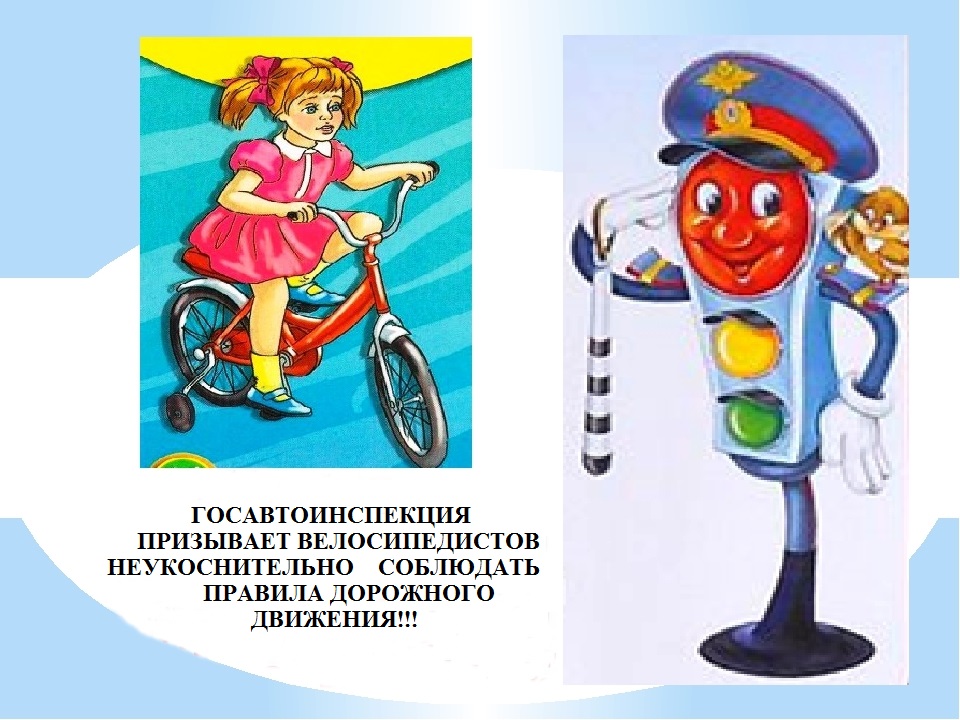 